Mercury Spelling Zapper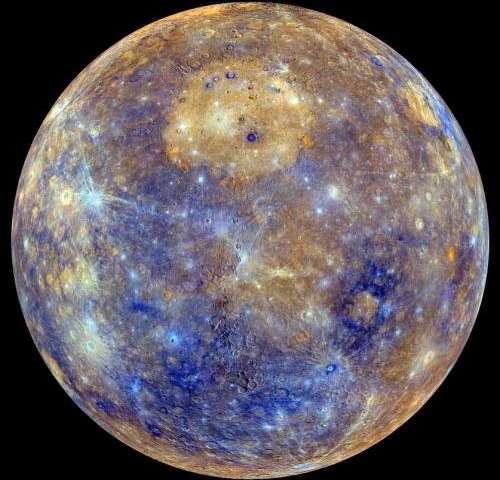 Mercury Spelling Zapperafterbeautifulbecausepeoplegreat hourprettybeautifulbecauseafterbeautifulbecausepeoplegreat hourprettybeautifulbecause